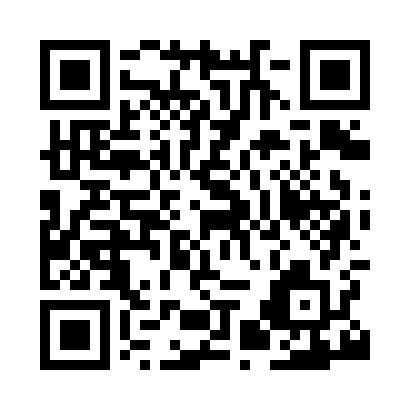 Prayer times for Ribchester, Lancashire, UKMon 1 Jul 2024 - Wed 31 Jul 2024High Latitude Method: Angle Based RulePrayer Calculation Method: Islamic Society of North AmericaAsar Calculation Method: HanafiPrayer times provided by https://www.salahtimes.comDateDayFajrSunriseDhuhrAsrMaghribIsha1Mon2:594:441:146:569:4411:292Tue3:004:451:146:569:4311:293Wed3:004:461:156:559:4311:294Thu3:014:471:156:559:4211:285Fri3:014:481:156:559:4211:286Sat3:024:491:156:559:4111:287Sun3:024:501:156:549:4011:288Mon3:034:511:156:549:4011:279Tue3:044:521:156:549:3911:2710Wed3:044:531:166:539:3811:2711Thu3:054:541:166:539:3711:2612Fri3:054:551:166:529:3611:2613Sat3:064:571:166:529:3511:2514Sun3:074:581:166:519:3411:2515Mon3:084:591:166:519:3311:2416Tue3:085:011:166:509:3111:2417Wed3:095:021:166:509:3011:2318Thu3:105:031:166:499:2911:2219Fri3:105:051:176:489:2811:2220Sat3:115:061:176:489:2611:2121Sun3:125:081:176:479:2511:2122Mon3:135:091:176:469:2311:2023Tue3:145:111:176:459:2211:1924Wed3:145:121:176:449:2011:1825Thu3:155:141:176:449:1911:1826Fri3:165:151:176:439:1711:1727Sat3:175:171:176:429:1611:1628Sun3:175:191:176:419:1411:1529Mon3:185:201:176:409:1211:1430Tue3:195:221:176:399:1011:1331Wed3:205:241:176:389:0911:12